«НЕЗАБУДКА»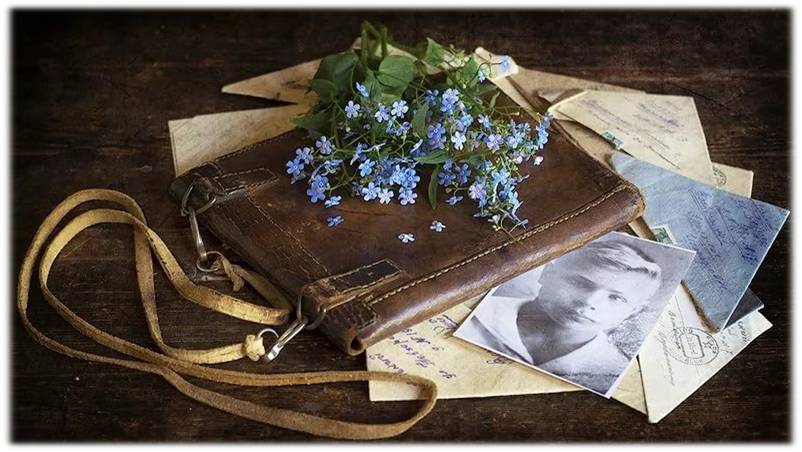 Селянинов Никита (12 лет), г. ИшимБутон незабудки примят сапогомМайора, убитого в ходе сраженья…И взгляду покажется на мгновенье,Победа войны над помятым цветком! Сквозь серость и мрак, запах копоти, дыма,Пожаров огни, залпы ружий стальныхКак символ дочуркиных глазок любимых,Как весточка с тыла от самых родных!Зачем ты, малыш, для войны народился?Не время еще, дорогой, погибать!Ты вдоволь росою еще не напился!И солнца лучей не узнал благодать!Влюбленные руки тебя не дарили,И нежные губы, дыша чистотой,Тебя не лелеяли и не любили!Не грели у сердца счастливой весной!Бутон незабудки примят сапогом…Как детство и юность, замяты войною!Без спросу она ворвалась в каждый дом…И небо уже не блестит синевою!Под взрывами, полными страха и тьмы,Под полчищем танков, что губят святое,Цветок незабудки из пыльной травыПобедно качает своей головою…Малыш, не сдавайся! Ты, милый, расти!И к солнцу своей красотой пробивайся!Ты должен на это все силы найти!За жизнь свою вместе с Россией сражайся!Победа придет! Небосвод засияет,Овеянный легкостью облаков!Смотри: вновь поляны благоухают,И пчелы нектар пьют из нежных цветов!Над родиной радуг раскрыты объятья,И песни о мире звучат там и тут!Россия невестою в шелковом платьеГордится ценою победных минут!Родные просторы овеяны счастьем:И птиц белокрылых прекрасен полёт!Россия моя! Ты смогла продержаться!И враг по земле нашей вновь не пройдет!Июнь… Незабудки на клумбе сияют:Их бабушка любит с момента войны… Они ей, как память, о братьях важны:Где были убиты, никто и не знает…Однажды в письме, что вернулось с войны,Как добрая весточка, искорка будто,Среди пожеланий, что были важны,Внутри красовался цветок незабудки…Проходят года быстротечностью дней,Но память хранит в своём сердце страницы:Война, как сорняк наших русских полей,Где плачут цветы, вытирая ресницы…